Publicado en Alcalá de Henares el 18/03/2019 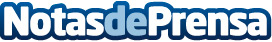 La amplia oferta de rutas senderistas, uno de los valores añadidos del Complejo Soto del HenaresEste complejo, que abrió sus puertas recientemente junto a la ribera del río Henares, ofrece múltiples posibilidades a sus visitantes, en forma de actividades de ocio entre las que destacan sus rutas para hacer senderismo en medio de la naturalezaDatos de contacto:Soto del Henares918 350 900Nota de prensa publicada en: https://www.notasdeprensa.es/la-amplia-oferta-de-rutas-senderistas-uno-de Categorias: Madrid Entretenimiento Otros deportes http://www.notasdeprensa.es